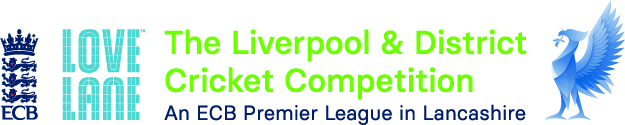 www.lpoolcomp.co.ukFORMAL APPLICATION TO JOIN THE LIVERPOOL and DISTRICT CRICKET COMPETITIONAn L&DCC SGM will be necessary to ratify the accession of any new Full Member Club.Club:Ground Address:Chair/Cricket Chair:Secretary:Treasurer:Number of Senior Teams: please list:Number of Junior Teams: please list:Number of Women’s Teams: Number of Girl’s Teams:Current Clubmark Status:Expected Clubmark Status as at 30 July 2022Current SHMS Status:Expected SHMS Status as at 30 July 2022Are you running All Stars/and or Dynamos in 2022? :Do you have a Defibrillator on site?Number of pitches on Main Square?Who carries out your Ground Maintenance?Do you have an identified/Regular 2nd X1 Umpire? (Ideally but not necessarily ACO qualified):What consultation processes with club members have you carried out ?Please attach your club’s balance sheet from Season 2021.Who owns your grounds? What tenure do you hold?Are there other Sports played on your playing surfaces? Please list these if there are.What is the basis of any ground sharing arrangements?Please submit any additional information you feel is appropriate. ( Maximum 200 Words)